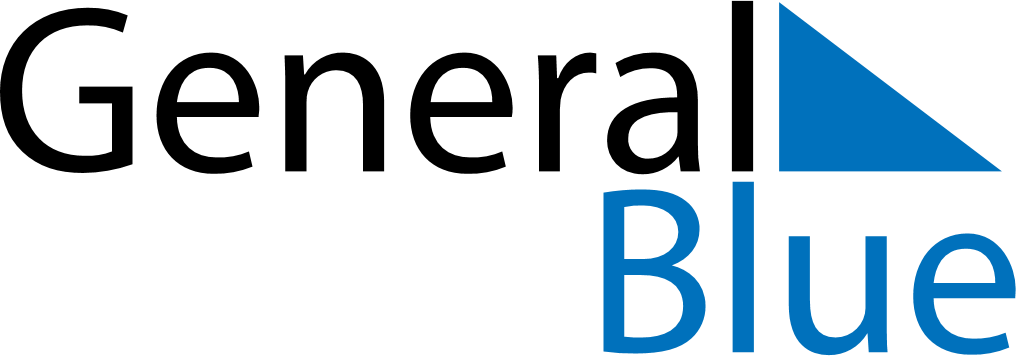 June 2024June 2024June 2024June 2024June 2024June 2024June 2024Bjursas, Dalarna, SwedenBjursas, Dalarna, SwedenBjursas, Dalarna, SwedenBjursas, Dalarna, SwedenBjursas, Dalarna, SwedenBjursas, Dalarna, SwedenBjursas, Dalarna, SwedenSundayMondayMondayTuesdayWednesdayThursdayFridaySaturday1Sunrise: 3:39 AMSunset: 10:12 PMDaylight: 18 hours and 33 minutes.23345678Sunrise: 3:37 AMSunset: 10:14 PMDaylight: 18 hours and 36 minutes.Sunrise: 3:36 AMSunset: 10:16 PMDaylight: 18 hours and 39 minutes.Sunrise: 3:36 AMSunset: 10:16 PMDaylight: 18 hours and 39 minutes.Sunrise: 3:35 AMSunset: 10:18 PMDaylight: 18 hours and 42 minutes.Sunrise: 3:33 AMSunset: 10:19 PMDaylight: 18 hours and 45 minutes.Sunrise: 3:32 AMSunset: 10:21 PMDaylight: 18 hours and 48 minutes.Sunrise: 3:31 AMSunset: 10:22 PMDaylight: 18 hours and 51 minutes.Sunrise: 3:30 AMSunset: 10:24 PMDaylight: 18 hours and 53 minutes.910101112131415Sunrise: 3:29 AMSunset: 10:25 PMDaylight: 18 hours and 56 minutes.Sunrise: 3:28 AMSunset: 10:26 PMDaylight: 18 hours and 58 minutes.Sunrise: 3:28 AMSunset: 10:26 PMDaylight: 18 hours and 58 minutes.Sunrise: 3:27 AMSunset: 10:28 PMDaylight: 19 hours and 0 minutes.Sunrise: 3:27 AMSunset: 10:29 PMDaylight: 19 hours and 2 minutes.Sunrise: 3:26 AMSunset: 10:30 PMDaylight: 19 hours and 3 minutes.Sunrise: 3:25 AMSunset: 10:31 PMDaylight: 19 hours and 5 minutes.Sunrise: 3:25 AMSunset: 10:31 PMDaylight: 19 hours and 6 minutes.1617171819202122Sunrise: 3:25 AMSunset: 10:32 PMDaylight: 19 hours and 7 minutes.Sunrise: 3:24 AMSunset: 10:33 PMDaylight: 19 hours and 8 minutes.Sunrise: 3:24 AMSunset: 10:33 PMDaylight: 19 hours and 8 minutes.Sunrise: 3:24 AMSunset: 10:33 PMDaylight: 19 hours and 8 minutes.Sunrise: 3:24 AMSunset: 10:34 PMDaylight: 19 hours and 9 minutes.Sunrise: 3:24 AMSunset: 10:34 PMDaylight: 19 hours and 9 minutes.Sunrise: 3:25 AMSunset: 10:34 PMDaylight: 19 hours and 9 minutes.Sunrise: 3:25 AMSunset: 10:35 PMDaylight: 19 hours and 9 minutes.2324242526272829Sunrise: 3:25 AMSunset: 10:35 PMDaylight: 19 hours and 9 minutes.Sunrise: 3:26 AMSunset: 10:35 PMDaylight: 19 hours and 8 minutes.Sunrise: 3:26 AMSunset: 10:35 PMDaylight: 19 hours and 8 minutes.Sunrise: 3:26 AMSunset: 10:34 PMDaylight: 19 hours and 8 minutes.Sunrise: 3:27 AMSunset: 10:34 PMDaylight: 19 hours and 7 minutes.Sunrise: 3:28 AMSunset: 10:34 PMDaylight: 19 hours and 6 minutes.Sunrise: 3:29 AMSunset: 10:33 PMDaylight: 19 hours and 4 minutes.Sunrise: 3:30 AMSunset: 10:33 PMDaylight: 19 hours and 3 minutes.30Sunrise: 3:31 AMSunset: 10:32 PMDaylight: 19 hours and 1 minute.